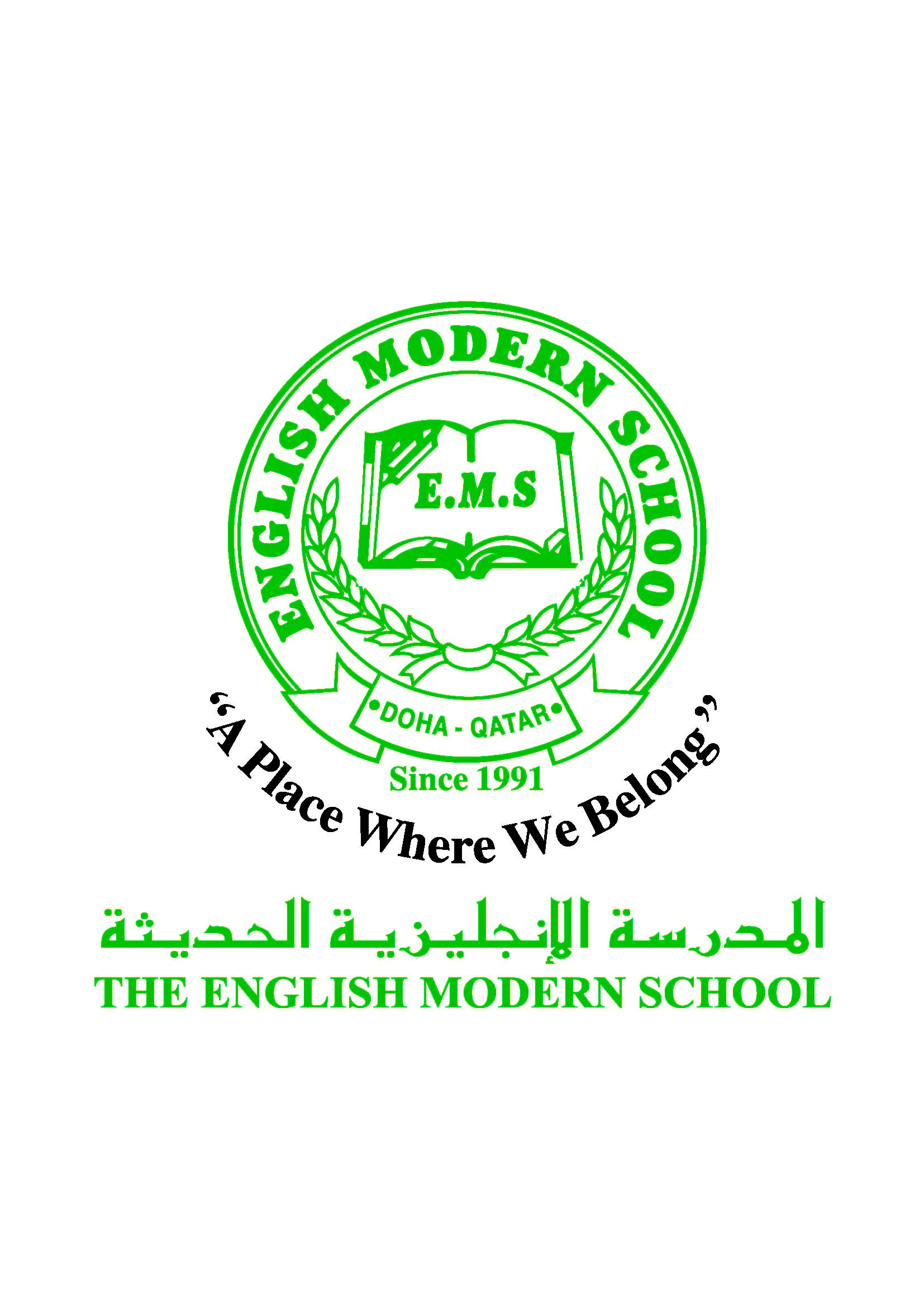            الرسالة الاسبوعية للفترة  من 14/5 2017 إلى18/ 5/ 2017اللغة العربيةاللغة العربيةاللغة العربيةاللغة العربيةاليوم والتاريخالدرس/ النشاطأعمال الصف الواجبات الأحد14-5القراءة آداب التعامل مع الوالدين يقرأ الطلاب الدرس ويفسر معاني المفردات الجديدة  على السبورة الصغيرة. كراسة النشاط  ص(50)   الإثنين15-5 تحسين القراءة ص(16)اللام الشمسية واللام القمرية  يكتب الطلاب كلمات المهارة على السبورة الصغيرة ثم   كتيب الصف ،يقوم كل طالب بقراءة قصة لنفسه ويلخصها على دفتر الصف      قراءة قصة وتلخيصها .الثلاثاء 16-5القراءة   .آداب التعامل مع الوالدين  يستمع الطلاب إلى النص ومن ثم يجيب الطلاب عن الأسئلة .             كراسة النشاط ص(52)الأربعاء17-5 تحسين القراءة   ص(15)اللام الشمسية واللام القمرية   يكتب الطلاب كلمات المهارة على السبورة الصغيرة ثم   كتيب الصف ،يقوم كل طالب بقراءة قصة لنفسه ويلخصها على دفتر الصف    قراءة قصة I read Arabicوتلخيصها على دفتر القصص .الخميس 18-5          الأملاء الأسبوعي يكتب الطلاب ما يملى عليهم من قبل المعلمة . التربية الإسلاميةالتربية الإسلاميةالتربية الإسلاميةالتربية الإسلاميةاليوم والتاريخالدرس/ النشاطأعمال الصف الواجبات الأحد 14-5فاطمة رضي الله عنها     . عرض يوتيوب عن السيدة فاطمة رضي الله عنها ونسبها .كراسة النشاط ص 62الإثنين 15-5فاطمة رضي الله عنها  .التعرف على موقفها من الدعوة الاسلامية وزواجها كراسة النشاط ص(63) تاريخ قطرتاريخ قطرتاريخ قطرتاريخ قطراليوم والتاريخالدرس/ النشاطأعمال الصف الواجبات الأربعاء 17-5المحافظة على الملكية العامة والخاصة تلوين الصورة ص (50).التشاط أولا (52)الكلمات البصريةالكلمات البصريةالكلمات البصريةالكلمات البصريةالكلمات البصريةالكلمات البصريةقَرَأَلَعِبَدائَما  هؤلاءرَأسأَكَل  النشاطموعد التنفيذملاحظاتالإملاءالخميس 18-5-2017مهارة اللام الشمسية واللام القمرية .النسخالأحد 14-5-2017كتيب تحسين القراءة   . التسميع15-5-2017قراءة الدرس عن حاضر. اختبار قصيرالتقييم الواقعي حكمة اليومإن مفاتيح العلوم العزائم